BIRD CHECKLIST AT SARINBUANA ECO LODGE, 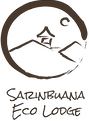 MOUNT BATUKARU BALIOBSERVER:Please let us know if you find birds that are not included in this checklist!Check#Common NameGenus & SpeciesStatusLocation(Lodge, Rainforest walk, Temple walk…)Notes(Number seen, behavior, sound, male/female, etc)WEATHERTIMEDATE1Ashy DrongoDicrurus leucophaeusLC2Ashy TailorbirdOrthotomus ruficepsLC3Asian Glossy StarlingAplonis panayensis strigataLC4Asian Palm-swiftCypsiurus balasiensisLC5Bar-winged PriniaPrinia familiarisNT6Barn SwallowHirundo rusticaLC7Barred Cuckoo-doveMacropygia unchallLC8Black DrongoDicrurus macrocercusLC9Black EagleIctinaetus malayensisLC10Black-headed BulbulPycnonotus atricepsLC11Black-naped Fruit DovePtilinopus melanospilusLC12Black-naped MonarchHypothymis azureaLC13Black-naped OrioleOriolus chinensisLC14Blood-breasted Flower peckerDicaeum sanguinolentumLC15Blue and white flycatcherCyanoptila cyanomelanaLC16Blue-eared kingfisherAlcedo menintingLC17Blue-Tailed beeeaterMerops philippinusLC18Brahminy KiteHaliastur IndusLC19Brown-cheeked bulbulAlophoixus bresEN20Brown-throated SunbirdAnthreptes malacensisLC21Brown-backed NeedletailHirundapus giganteusLC22Brush CuckooCacomantis variolosusLC23Cattle EgretBubulcus ibisLC24Cave SwiftletCollocalia linchiLC25Changeable Hawk EagleNisaetus cirrhatusLC26Chestnut-backed Scimitar-BabblerPomatorhinus montanusLC27Chestnut-breasted MalkohaPhaenicophaeus curvirostrisLC28Chinese Sparrow hawkAccipiter soloensisLC29Cinerous TitParus cinereusLC30Collared KingfisherTodiramphus chlorisLC31Common FlamebackDinopium javanenseLC32Common IoraAegithina tiphiaLC33Common KoelEudynamys scolopaceusLC34Common TailorbirdOrthotomus sutoriusLC35Crescent-chested BabblerCyanoderma melanothorax36Crested honey buzzardPernis ptilorhynchusLC37Crested Serpent EagleSpilornis cheelaLC38Dark-backed Imperial  PigeonDucula lacernulataLC39Edible-nest swiftletAerodramus fuciphagusLC40Grey cheeked  Green PigeonTreron griseicaudaLC41Emerald DoveChalcophaps indicaLC42Flame-fronted BarbetMegalaima armillarisLC43Fulvous-chested Jungle FlycatcherCyornis olivaceusLC44Freckle-breasted WoodpeckerDendrocopos maceiLC45Greater CoucalCentropus sinensisLC46Greater Racket tailed DrongoDicrurus paradiseusLC47Hair-crested DrongoDicrurus hottentottus (jentincki)LC48Horsfield's BabblerMalacocincla sepiariaLC49Javan KingfisherHalcyon cyanoventrisLC50Javan MuniaLonchura leucogastroidesLC51Java MynaAcridotheres javanicusVU52Javan OwletGlaucidium castanopterumLC53Javan Pond-heronArdeola speciosaLC54Lemon-bellied White-eyeZosterops chloriLCJanick thinks mistaken with mountain or sankar white-eye55Lesser CoucalCentropus bengalensisLC56Lesser ForktailEnicurus velatus velatusLCJanick thinks mistaken with Javan forktail57Lineated BarbetMegalaima lineataLC58Little Cuckoo-doveMacropygia ruficepsLC59Little Pied FlycatcherFicedula westermanniLC60Little Spider hunterArachnothera longirostraLC61Little SwiftApus affinisLC62Long-tailed ShrikeLanius schachLC63Mountain TailorbirdOrthotomus cuculatusLC64Mountain White-eyeZosterops montanusLC65Olive-backed SunbirdCinnyris jugularisLC66Olive-backed TailorbirdOrthotomus sepiumLC67Orange-bellied Flower peckerDicaeum trigonostigmaLC68Orange-headed thrushGeokichla citrinaLC69Oriental Bay OwlPhodilus badiusLC70Oriental CuckooCuculus optatusLC71Pacific swiftApus pacificusLC72Pacific SwallowHirundo tahiticaLC73Pink-necked Green pigeonTreron vernansLC74Plain FlowerpeckerDicaeum minullumLC75Plaintive CuckooCacomantis merulinusLC76Red Jungle FowlGallus gallusLC77Ruddy Cuckoo DoveMacropygia emilianaLC78Rusty-breasted WhistlerPachycephala fulvotinctaLC79Scaly-breasted MuniaLonchura punctulataLC80Scarlet – headed FlowerpeckerDicaeum trochileumLC81Scarlet MinivetPericrocotus speciosusLC82Sooty-headed BulbulPycnonotus aurigasterLC83Spotted KestrelFalco moluccensisLC84Spotted-necked DoveSpilopelia chinensisLC85Square-tailed drongo-cuckooSurniculus lugubrisLC86Streaky-breasted Spider hunterArachnothera affinisLC87Sunda CuckooCuculus lepidus)LC88Tree SparrowPasser montanusLC89Velvet-fronted nuthatchSitta frontalisLC90White-bellied sea eagleHaliaeetus leucogasterLC91White-breasted WoodswallowArtamus leucorynchusLC92White-breasted Water henAmaurornis phoenicurusLC93White-crowned ForktailEnicurus leschenaultiLC94White-headed MuniaLonchura majaLC95White-throated NeedletailHirundapus caudacutusLC96Yellow-throated Hanging ParrotLoriculus pusillusNT97Yellow-vented BulbulPycnonotus goiavierLC98Zebra FinchTaeniopygia guttataLC